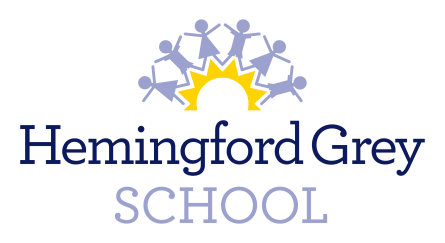 HEMINGFORD GREY PRIMARY SCHOOL ORGANISATION STRUCTURE 2023-24